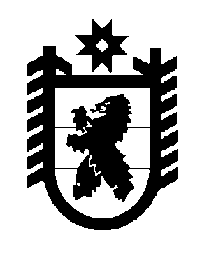 Российская Федерация Республика Карелия    ПРАВИТЕЛЬСТВО РЕСПУБЛИКИ КАРЕЛИЯРАСПОРЯЖЕНИЕ                                от  21 декабря 2017 года № 729р-Пг. Петрозаводск 	Утвердить прилагаемую структуру Постоянного представительства Республики Карелия при Президенте Российской Федерации. 
           Глава Республики Карелия                                                              А.О. ПарфенчиковСтруктураПостоянного представительства Республики Карелия при Президенте Российской ФедерацииЗаместитель Главы Республики Карелия – Постоянный представитель Республики Карелия при Президенте Российской ФедерацииЗаместитель Постоянного представителя Республики Карелия при Президенте Российской ФедерацииКонсультантКонсультантВсего численность – 4 единицы._____________Утверждена распоряжением Правительства Республики Карелия от 21 декабря 2017 года № 729р-П